附件一：第八届全国沉积物环境与污染控制研讨会暨2020沉积物环境专业委员会学术年会方案时间与地点时间：2020年11月6-8日，11月6日会议报到地点：江苏 南京组织机构主办单位：中国环境科学学会、河海大学 承办单位：中国环境科学学会沉积物环境专业委员会浅水湖泊综合治理与资源开发教育部重点实验室 协办单位：华东师范大学、中国科学院南京地理与湖泊研究所、北京师范大学、中国科学院地球化学研究所、中国海洋大学、清华大学、中国科学院广州地球化学研究所、中国科学院水生生物研究所、中国环境科学研究院、国家海洋局第一海洋研究所、中国科学院烟台海岸带研究所、中国科学院南海海洋研究所、暨南大学、厦门大学、湖南大学、中国科学院城市环境研究所、中国科学沈阳应用生态研究所、国家海洋环境监测中心三、举办形式会议就以上主要议题，对我国海洋、河口、河流、湖泊、水库、沼泽湿地等各类水体的沉积物（包括底泥、底质、泥沙和淤泥等）环境科学及应用技术的研究成果，拟采用大会报告、主题分会场报告、专场报告、研究生报告、技术培训、特色沙龙和展板等形式进行学术交流：1.大会报告会议将邀请国内著名专家学者在大会主会场做特邀报告。2.分会场报告拟设置专题分会场、研究生专场。分会场报告将采用参会者自由申请和召集人召集相结合的形式；研究生专场只接受在读博士研究生和硕士研究生报告申请。欢迎参会者积极投稿（摘要）申请专题分会场、研究生专场的口头报告。3.沉积物技术与设备专题培训会为促进我国沉积物研究技术和设备的自主创新与应用推广，本专场将专题报告与技术培训相结合，围绕沉积物采集技术与方法、沉积物关键物质的分析技术与方法（污染物提取分析技术、同位素前处理技术等）、沉积物污染物（营养盐、重金属以及有机物）被动采样及其信息高分辨快速获取的原理、方法和设备进行讲解和演示。欢迎沉积物领域的新技术和新设备加入该专题（请与会议学术组联系）。4.特色沙龙会场会议将针对沉积物和底泥研究中的难点和热点问题，拟设2个沉积物沙龙会场。每个会场拟请1～3名专家主持和进行话题引导，围绕我国沉积物研究中的热点和难点问题和国际最新研究进展等，进行畅谈和讨论。会场参加者可在学术民主气氛中，畅所欲言，各抒己见，以期达到百花齐放、百家争鸣、各有收获、增进认识的目的。拟设立两个沙龙会场内容：学术沙龙一：沉积物环境研究中的基础理论问题沉积物输移过程与环境效应；沉积记录与水体环境变化的指示意义；沉积物研究方法的创新方向；沉积物-水界面物质交换影响与量化；小微型生物在沉积物环境中的作用；我国沉积物环境质量基准研究；我国河湖沉积物治理中的基础理论问题等。学术沙龙二：河湖海水体底泥污染治理工程实践如何评估水体底泥污染及对其科学决策？我国城市水体黑臭治理中的底泥污染控制技术；涉泥工程项目中的环境质量指标和标准；底泥清淤治理的优缺点；底泥污染治理和修复成效的评估；如何帮助政府管理者正确认识底泥在环境治理中的重要作用等等。 5.研究生专场报告为给予与会的博士生、硕士生有更多实质性交流机会，本次会议将根据研究生的注册情况，开辟1～2场专题报告会。欢迎研究生同学踊跃报名，每个会场由同行专家评选出一、二等奖，以证书形式给予鼓励。6.会议展板本次会议仍将设置学术展板区，并由同行专家在会上评选出一、二等奖若干名（以证书及适当物质鼓励），欢迎参会者积极投稿（摘要）申请展板。四、主要议题1.沉积物研究的新技术和方法的改进主要包括沉积物采集、处理及其中化学物质和微小生物提取/分离技术；沉积物中营养盐、有毒有害物，以及物理和生物指标的分析方法；沉积物-水和泥-生界面物化过程模拟技术；沉积物污染物信息的原位、高分辨获取技术、装备等。2.沉积物输移与界面过程的环境效应主要包括河口、海岸和湖泊的多尺度沉积动力过程；沉积物输运对生源要素和污染物分布的影响；沉积物分布时空变化及其环境效应；沉积物-水界面物质（营养物、重金属和有机物等）迁移转化过程；水底边界层物质行为与效应；界面物质交换及内源污染定量化；富营养化、黑臭和浒苔灾害与沉积物关系等。3.沉积物生源要素与环境生物地球化学主要包括沉积物中生源要素（碳、氮、磷、硫、硅等）的时空分布和来源；营养物等在沉积物及间隙水中的形态、结合态和基于同位素示踪研究，以及在（生物或动力）扰动环境或多尺度下的天然和人为转化。4.沉积物有毒有害污染物行为与生态毒性主要包括沉积物中重金属、持久性（特别是新兴）有机污染物的时空分布特征；沉积物中重金属及有机污染物的迁移转化规律；沉积物中有毒有害物对生命有机体危害的程度、范围等生物效应。5.底泥污染控制与退化底质生态修复主要包括底泥污染和底质生境退化机制与成因；底泥修复材料研发与应用；底泥原位物理-化学-生物修复技术与方法；退（劣质）化底质改良与良性生境营造技术；重污染疏浚底泥无害化、资源化利用与处置技术；底泥污染控制、处置效果和生态风险评估等。6.沉积物质量基准与环境风险评价主要包括沉积物环境基准研究理论与方法；我国不同水体沉积物环境质量标准的制定；沉积物常见污染物环境暴露与风险评估；沉积物污染判定技术与方法；沉积物环境安全与风险管理等。五、论文和展板征集1.论文（摘要）投稿。如有口头报告或展板交流的人员，需提交文章摘要。摘要形式中英文均可，不超过500字，免图表。摘要要求：报告题目、姓名、工作或学习单位、摘要正文、联系方式（邮箱、手机号）等，摘要请按照姓名+单位的格式发送至邮箱Sediment2020@163.com,会议将统一出会议论文集（摘要）。2.会议推荐优秀论文至《湖泊科学》或《水资源保护》发表。本次会议将设立英文专刊，参会人员的论文可以在Journal of Soils and Sediments (JSS, 二区杂志)进行投稿，经过审稿程序后发表，有关投稿的时间和要求将在会议结束后通知。六、会议报名与注册1.会议报名。本研讨会欢迎所有相关领域的专家、技术管理人员、老师和学生等参加，可通过网站、微信小程序报名。1）会议网站（http://www.cnsed.chinacses.org）将于通知发出日起开通，报名截止日期为2020年10月30日。2）在“中国环境科学学会会议管理系统”微信小程序扫码进行在线报名。2.会议费。会议费2000元，学生1500元（出示证件）。注册费包含会务、餐饮、会议资料等费用。住宿统一安排费用自理。3. 会议费可提前汇款，在线扫码支付以及报到现场支付（支持公务卡、银联卡、微信及支付宝等）。汇款信息如下（备注务必写清“姓名—2020sed”字样）：户  名：中国环境科学学会账  号：75010188000331250开户行：中国光大银行北京礼士路支行七、联系方式1.会议总负责：王沛芳 河海大学环境学院 院长/教授2.报告及指南：尹洪斌 中国科学院南京地理与湖泊研究所 研究员（13770770411，hbyin@niglas.ac.cn）侯立军 华东师范大学 教授（ljhou@sklec.ecnu.edu.cn）3. 研究生报告、展板及会议论文集：苗令占 河海大学 教授（15850661248，mlz1988@126.com）    张  雷 中国科学院南京地理与湖泊研究所副研究员（138 13804919，leizhang@niglas.ac.cn）焦立新 中国环境科学研究院副研究员（13520628955，jiaolx@craes.org.cn）刘 成  中国科学院南京地理与湖泊研究所助理研究员 （139 1382 5982, chliu@niglas.ac.cn）4.赞助及技术展示：联系人： 吴蕾、刘效梅联系方式：010-82211021、622107365.会议微信小程序：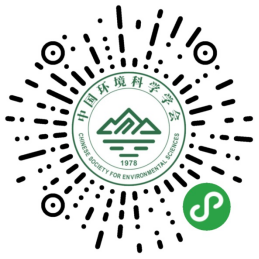 